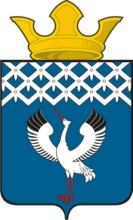 Российская ФедерацияСвердловская областьГлава муниципального образования Байкаловского сельского поселенияПОСТАНОВЛЕНИЕот 02.04.2019 г.   № 153-пО наведении санитарного порядка на территориимуниципального образования Байкаловского сельского поселенияВ целях приведения территории муниципального образования Байкаловского сельского поселения в надлежащее состояние после зимнего периода, руководствуясь требованиями Федерального Закона от 30.03.1999  №  52-ФЗ «О санитарно-эпидемиологическом благополучии населения», ПОСТАНОВЛЯЮ:Провести субботник на территории муниципального образования Байкаловского сельского поселения с 22.04.2019 года по 26.04.2019 года.На основании Правил благоустройства территории муниципального образования Байкаловского сельского поселения, утвержденных решением Думы муниципального образования от 28.02.2019 г. № 108,   закрепить за предприятиями и организациями всех форм собственности, индивидуальными предпринимателями прилегающие территории. Рекомендовать предприятию ООО «Транс Мастер» предоставить транспортные средства для вывоза мусора  с мест общего пользования. Время проведения субботника в общественных местах 26 апреля 2019 года с 10.00 до 15.00 часов, уборка территории многоквартирных домов с 22 по 26 апреля 2019 года. 4. За нарушение сроков проведения уборки территории руководители предприятий, организаций, индивидуальные предприниматели могут быть привлечены к административной ответственности по части 1 статьи 17 Закона Свердловской области от 14.06.2006 № 52-ОЗ «Об административных правонарушениях на территории Свердловской области.5. Запретить гражданам разводить костры, сжигать листву, траву, части деревьев и кустарников и других остатков растительности на территории муниципального образования Байкаловского сельского поселения.       6.	 Настоящее Постановление опубликовать (обнародовать) в газете  «Районная жизнь» и в «Информационном вестнике Байкаловского сельского поселения», на официальном сайте администрации муниципального образования Байкаловского сельского поселения www.bsposelenie.ru. 7. Контроль за исполнением настоящего Постановления возложить на заместителя главы администрации МО Байкаловского сельского поселения   П.А. Белоногова.Глава  муниципального образования Байкаловского сельского поселения 		                           Д.В. Лыжин